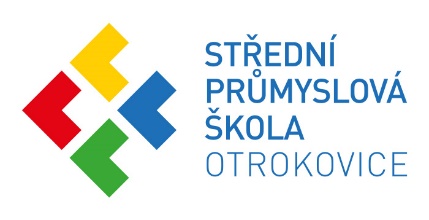 DODATEK Č. 2 KE SMLOUVĚ O NÁJMU BYTUdle ustanovení § 2201 a násl. zákona č. 89/2012 Sb., občanský zákoník, v platném znění,který uzavřeli níže uvedeného dne, měsíce a rokuStřední průmyslová škola Otrokovice, příspěvková organizace: Sídlo: tř. Tomáše Bati 1266, 765 02 OtrokoviceIČ: 00128198DIČ: CZ00128198Statutární orgán:  Bankovní spojení: KB Otrokovice, č. účtu: 1037921/0100jako pronajímatel (dále jen „Pronajímatel“)aJméno a příjmení fyzické osoby: M. H.Trvale bytem: Narozena: jako nájemce na straně druhé (dále jen „Nájemce“)Na základě tohoto dodatku se mění následující články smlouvy, které nově zní: Článek č. IV. Nájemné se sjednává dohodou smluvních stran ve výši 83,94 Kč měsíčně/m², tj. 1 007,28 Kč ročně/m². Celkem činí výše nájemného za 77,44 m² měsíčně částku 6.500,- Kč (slovy: šest tisíc pět set korun českých), tj. 78.000,- Kč za rok. V případě, že k datu zdanitelného plnění bude pronajímatel povinen odvést DPH, bude částka nájemného navýšena o DPH v zákonem stanovené výši.Ostatní ustanovení Smlouvy o nájmu bytu uzavřené dne 1.4.2016 tímto dodatkem nedotčená zůstávají v platnosti beze změn.Tento dodatek nabývá účinnosti dne 1.1.2019, a je vyhotoven ve 2 stejnopisech s platností originálu, z nichž každá smluvní strana obdrží 1 vyhotovení.Doložka dle § 23 zákona č. 129/2000 Sb., o krajích, ve znění pozdějších předpisůRozhodnuto RZK dne:	26.11.2018		                      Číslo usnesení: 0959/R30/18 		     V Otrokovicích dne 19. 12. 2018			 	V Otrokovicích dne 19. 12. 2018 ..............................................                         			 ...........................................................            pronajímatel  						                     nájemce                 